ГОСТ 10060.4-95МЕЖГОСУДАРСТВЕННЫЙ СТАНДАРТБЕТОНЫСТРУКТУРНО-МЕХАНИЧЕСКИЙ МЕТОД УСКОРЕННОГО ОПРЕДЕЛЕНИЯ МОРОЗОСТОЙКОСТИМЕЖГОСУДАРСТВЕННАЯ НАУЧНО-ТЕХНИЧЕСКАЯ КОМИССИЯ ПО СТАНДАРТИЗАЦИИ И ТЕХНИЧЕСКОМУ НОРМИРОВАНИЮ В СТРОИТЕЛЬСТВЕ (МНТКС)МоскваПредисловие1 РАЗРАБОТАН Всероссийским научно-исследовательским институтом физико-технических и радиотехнических измерений (ВНИИФТРИ) Российской ФедерацииВНЕСЕН Минстроем России2 ПРИНЯТ Межгосударственной научно-технической комиссией по стандартизации и техническому нормированию в строительстве (МНТКС) 22 ноября 1995 г.За принятие проголосовали3 ВВЕДЕН ВПЕРВЫЕ4 ВВЕДЕН в действие с 1 сентября 1996 г. в качестве государственного стандарта Российской Федерации постановлением Минстроя России от 5 марта 1996 г. № 18-17Содержание1 Область применения2 Нормативные ссылки3 Определения4 Средства испытания и вспомогательные устройства5 Порядок подготовки к проведению испытания6 Порядок проведения испытаний7 Правила обработки результатов испытания8 Правила оформления результатов испытанияПриложение А Методика определения удельной контракции цементаПриложение Б Показатели шкалы морозостойкости тяжелого и легкого бетоновПриложение В Пример ускоренного определения морозостойкости бетонаПриложение Г Форма журнала ускоренного определения морозостойкости бетонаМЕЖГОСУДАРСТВЕННЫЙ СТАНДАРТБЕТОНЫСТРУКТУРНО-МЕХАНИЧЕСКИЙ МЕТОД УСКОРЕННОГО ОПРЕДЕЛЕНИЯ МОРОЗОСТОЙКОСТИCONCRETES. STRUCTURE-MECHANICAL RAPID METHOD FOR THE DETERMINATION OF FROST-RESISTANCEДата введения 1996-09-011 Область примененияНастоящий стандарт распространяется на тяжелые и легкие бетоны на цементном вяжущем, кроме бетонов дорожных и аэродромных покрытий, и устанавливает ускоренный структурно-механический (пятый) метод определения морозостойкости бетона при подборе и корректировке его состава лабораториями предприятий стройиндустрии.2 Нормативные ссылкиВ настоящем стандарте использованы ссылки на следующие стандарты:ГОСТ 310.3-76 Цементы. Методы определения нормальной густоты, сроков схватывания и равномерности изменения объема.ГОСТ 1770-74 Посуда мерная лабораторная стеклянная. Цилиндры, мензурки, колбы, пробирки. Технические условия.ГОСТ 5582-75 Стали высоколегированные и сплавы коррозионно-стойкие, жаростойкие и жаропрочные. Марки.ГОСТ 8269-87 Щебень из природного камня, гравий и щебень из гравия для строительных работ. Методы испытания.ГОСТ 9871-75 Термометры стеклянные ртутные, электроконтактные и терморегуляторы. Технические условия.ГОСТ 10060.0-95 Бетоны. Методы определения морозостойкости. Общие требования.ГОСТ 10180-90 Бетоны. Методы определения прочности по контрольным образцам.ГОСТ 10181.4-81 Смеси бетонные. Методы определения расслаиваемости.ГОСТ 23732-79 Вода для бетонов и растворов. Технические условия.ГОСТ 28570-90 Бетоны. Методы определения прочности по образцам, отобранным из конструкций3 ОпределенияВ настоящем стандарте приняты термины и определения по ГОСТ 10060.0.4 Средства испытания и вспомогательные устройства4.1 Оборудование для изготовления, хранения и испытания бетонных образцов должно соответствовать требованиям ГОСТ 10180 и ГОСТ 28570.4.2 Морозильный шкаф, обеспечивающий достижение и поддержание температуры минус (182) С.4.3 Переносной контактомер КД-07.Примечание - Контактомер изготавливает ГП «ВНИИФТРИ» (141570, Московская обл., ГП «ВНИИФТРИ», пос. Менделеево).4.4 Электрошкаф сушильный, обеспечивающий температуру нагрева до 105 С и автоматическое регулирование температуры с пределом допустимой погрешности 5 С.4.5 Весы, имеющие предел допустимой погрешности взвешивания 0,01 г.4.6 Ванна для насыщения шести образцов4.7 Вода по ГОСТ 23732.5 Порядок подготовки к проведению испытания5.1 Для испытаний бетона на морозостойкость используют либо образцы-кубы, либо образцы-керны.5.2 Перед изготовлением образцов определяют:- водопоглощение щебня и песка по ГОСТ 8369 в течении 1 ч;- водоотделение бетонной смеси по ГОСТ 10181.4 для случая, когда бетонную смесь уплотняют центрифугированием или вакуумированием.5.3 Основные и контрольные образцы изготавливают и отбирают по 4.5 - 4.10 ГОСТ 10060.0.5.4 Образцы-керны отбирают из конструкции и хранят по ГОСТ 28570.5.5 Контрольные и основные образцы насыщают водой по 4.11 ГОСТ 10060.0.5.6 Перед испытанием образцов-кернов или образцов-кубов из бетона неизвестного состава один из них подвергают следующим испытаниям:- определяют массу тв0 керна (образца) после его насыщения, г;- определяют объем V керна (образца), см3;- раскалывают керн (образец) на куски объемом 20 - 30 см3 и определяют массу твi полученной пробы, г;- кипятят пробу в течение 5 ч, охлаждают до температуры (202) С, охлажденную воду сливают и определяют массу пробы ткi, г;- высушивают пробу в сушильном шкафу при температуре (1055) С до постоянной массы тсi.5.7 Определяют капиллярно-открытую пористость Пi бетона в проектном возрасте, %:а) для образцов из бетона с известным составом:- для тяжелого бетона	(1а)- для бетонов с пористыми заполнителями	(1б)где: Пi - капиллярно-открытая пористость материала, %;Wi - объем воды затворения в 1 л уплотненной смеси образца бетона за вычетом водоотделения или водопоглощения заполнителями в процессе уплотнения, см3. Для заполнителей из плотных пород (гранит, базальт, кварц) водопоглощение принимают равным 1 % их массы;Vп - объем открытых пор пористых заполнителей (объем воды, поглощаемой пористыми заполнителями за 1 ч), см3;- удельная контракция применяемого цемента к сроку испытаний материала на морозостойкость см3/г .Значение определяют заранее по мере поступления цемента, используя методику, изложенную в приложении А;К5 - стехиометрический коэффициент контракции цемента, принимаемый по таблице 1;Цi - масса цемента в 1 л бетонной смеси, г.Таблица 1б) для образцов из бетона с неизвестным составом	(2)где ткi, тci, твi, тв0 - величины по 5.6;dw - плотность воды при температуре (202) С, принимают 1 г/см3;Д - коэффициент, отражающий объем пор в бетоне керна, в котором вода не переходит в лед при замораживании до минус (182) С (определяют по таблице 2)Таблица 26 Порядок проведения испытаний6.1 Насыщенные водой контрольные образцы через 2 ч после извлечения из ванны испытывают на прочность при сжатии по ГОСТ 10180.6.2 Основные образцы сразу после извлечения из ванны помещают в морозильный шкаф и подвергают однократному замораживанию в течение 5 ч при температуре минус (182) С.6.3 Основные образцы после извлечения из морозильного шкафа в замороженном состоянии незамедлительно испытывают на прочность при сжатии и вычисляют коэффициент повышения прочности бетона Кi,	(3)где - средние арифметические значения прочности бетона соответственно в контрольных и основных образцах, МПа.6.4 Из таблиц Б.1 и Б.2 приложения Б для установленного значения капиллярно-открытой пористости испытываемого бетона находят соответствующее ей предельные значения морозостойкости Mмах и Ммin , а также коэффициентов повышения прочности Кмах и Кмin и рассчитывают морозостойкость бетона Мi в циклах по формуле ,		(4)где Кi - фактический коэффициент повышения прочности бетона;Мmax и Мmin - соответственно максимальная и минимальная морозостойкость бетона, цикл;Кmax и Kmin - соответственно максимальный и минимальный коэффициенты повышения прочности бетона.6.5 Если значения коэффициента Кi для данной капиллярнооткрытой пористости меньше коэффициента Кmin , то морозостойкость Мi принимают равной Мmax , а при Кi большем, чем Кmax , морозостойкость принимают равной Мmin.7 Правила обработки результатов испытания7.1 Морозостойкость определяют по формуле		(5)где 	(6)Коэффициент Кт для тяжелого бетона, цементно-песчаного раствора и легкого бетона принимают соответственно 0,004, 0,005, 0,006.Значения средних квадратических отклонений , находят по формулам: 		(7)		(8)7.2 Марку бетона по морозостойкости устанавливают равной меньшему значению F (таблица 3 ГОСТ 10060.0), которое является ближайшим к значению М.8 Правила оформления результатов испытанияИсходные данные и результаты определения морозостойкости бетона заносят в журнал по форме, приведенной в приложении Г.ПРИЛОЖЕНИЕ А(обязательное)МЕТОДИКА ОПРЕДЕЛЕНИЯ УДЕЛЬНОЙ КОНТРАКЦИИ ЦЕМЕНТАА.1 Общие положенияМетодика распространяется на все виды цементов.Методика устанавливает порядок измерения контракции цемента на контрактометре КД-07 и определения ее удельного значения в проектном возрасте 28 сут.Контракция - уменьшение абсолютного объема цементного материала в результате гидратации цемента.Удельная контракция - отношение контракции в заданный момент времени к массе гидратируемого цемента.Указанную характеристику для применяемого цемента определяют один раз для каждой из поступающих партий цемента или при изменении вида добавок для бетонов.А.2 Норма погрешностиМетодика обеспечивает измерение контракции с погрешностью не более 1 % объема при температуре (202) С, а определение удельной контракции - с погрешностью 2 %.А.3 Средства измерений, вспомогательные устройства, материалы1 Контрактометр КД-07.2 Весы лабораторные с верхним пределом взвешивания не менее 1 кг, погрешностью взвешивания не более 10 мг.3 Мерные цилиндры вместимостью 50 и 500 мл по ГОСТ 1770.4 Виброплощадка лабораторная - характеристика по ГОСТ 10180.5 Смазка - солидол, эмульсол, отработанное машинное масло.6 Вода по ГОСТ 23732.7 Чаша сферическая с мастерком для приготовления цементного теста по ГОСТ 310.3.8 Термометр с диапазоном измерений (0-100) С по ГОСТ 9871.А.4 Сущность методаОпределение контракции основано на измерении уровня столба воды в стеклянном капилляре, расположенном над цементным тестом, помещенным в герметизируемый сосуд.Уровень измеряют при постоянной температуре в диапазоне (20-25) С в течение 3 ч.А.5 Условия проведения измеренияИзмерения выполняют при следующих параметрах окружающей среды:температура воздуха, С		15 - 30относительная влажность, %		30 - 80атмосферное давление, мм рт. ст.	710 - 780А.6 Устройство контрактометраКонтрактометр (рисунок А.1) имеет сосуд 2, стакан 1, крышку 3 с капилляром 6 в защитной трубке 7 со шкалой, визир 8, заглушку капилляра 9, струбцину 4 и емкость 5.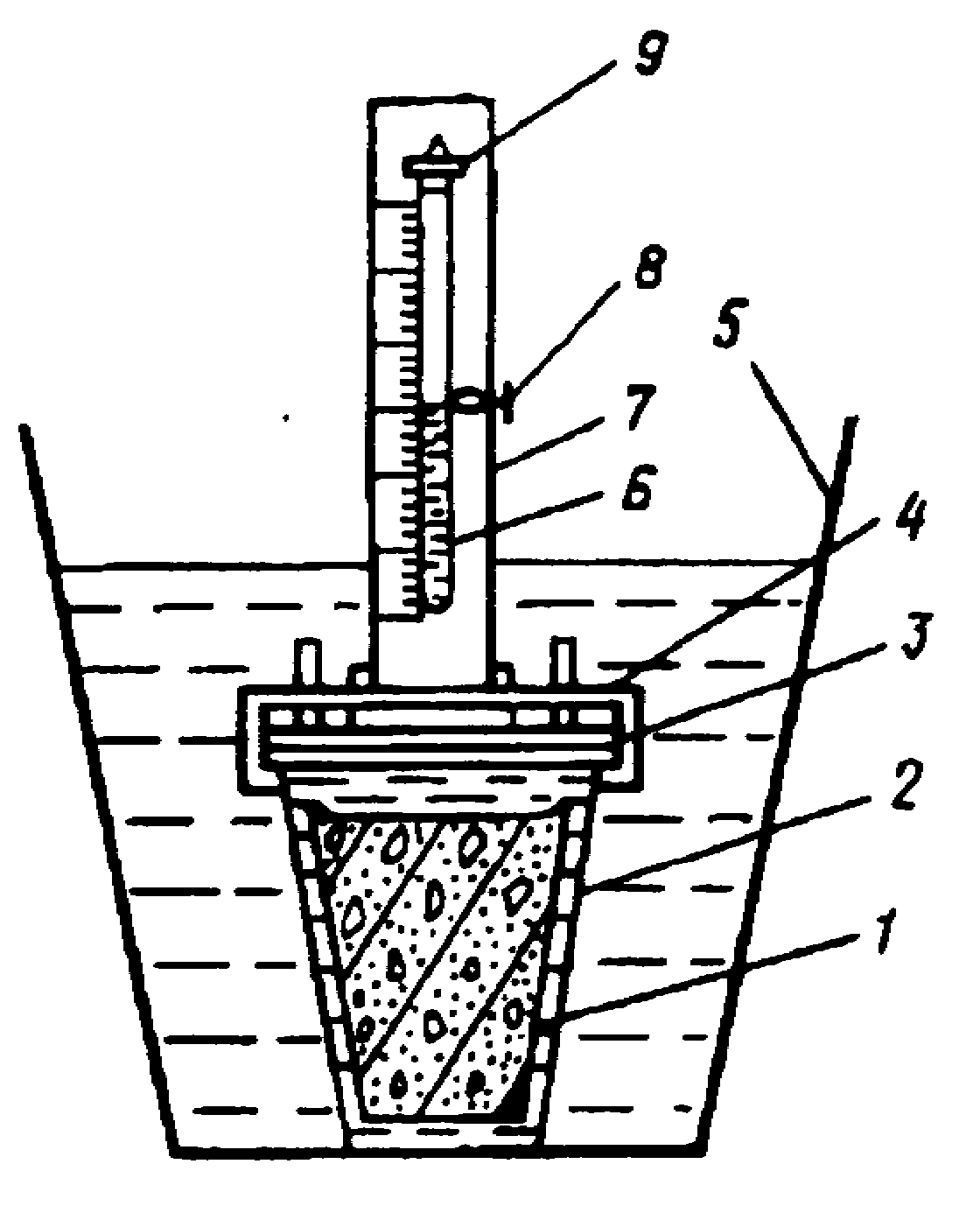 Рисунок А.1Вместимость сосуда 2 и стакана 1 составляет соответственно 750 и 500 см3. Капилляр 6 со шкалой обеспечивает измерение контракции до 20 см3.Цена деления шкалы капилляра: 10 мм эквивалентны 0,8 см3 контракции. Вместимость сосуда 9 - 10 л.Материал сосуда, стакана, крышки и струбцины - нержавеющая сталь марки 12Х18Н10Т-Н1 по ГОСТ 5582.А.7 Подготовка к проведению измерения7.1 Внутренние стенки стакана контрактомера покрывают смазкой. В емкость термостатирования наливают 6 л воды температурой (202) С.7.2 Приготавливают испытываемое цементное тесто нормальной густоты объемом 500 см3.7.3 Выкладывают цементное тесто в стакан контрактометра и уплотняют его на лабораторной виброплощадке.7.4 Сосуд контрактометра устанавливают в емкость с водой и помещают в него стакан со смесью. Стакан поворачивают на 2-3 оборота. Затем сосуд под слоем воды закрывают крышкой.При этом под водой с внутренней поверхности крышки удаляют пузырьки воздуха.После герметизации постукивают 3-5 раз по поверхности стола для удаления оставшихся пузырьков воздуха.7.5 В капилляр контрактометра доливают воду до отметки 0, и закрывают капилляр заглушкой.7.6 Фиксируют время в момент доведения уровня воды в капилляре до отметки 0, а контрактометр устанавливают в емкость с водой.Примечание - Суммарная (общая) длительность операций по 7.2 - 7.6 не должна превышать 10 мин.А.8 Выполнение измерения8.1 Контракцию измеряют, отмечая по шкале уровень воды в капилляре, который округляют до 1 мм. Отсчет ведется от отметки 0. Полученный результат переводят в объем умножением на 0,8 см2.8.2 Уровень отмечают через 3 ч. Перед отсчетом дном сосуда постукивают по столу аналогично 7.4.8.3 По окончании измерения контрактометр извлекают из емкости с водой, воду выливают; контрактометр ставят обратно в емкость и разгерметизируют его; из сосуда извлекают стакан с материалом; встряхивая открытой частью стакана над сферической чашей, извлекают из него отвердевший материал; выливают остаток воды из сосуда контрактометра и емкости; протирают сосуд и стакан ветошью, покрывают смазкой внутренние стенки стакана; вновь собирают контрактометр и закрывают сосуд крышкой.А.9 Определение удельной контракции цемента в возрасте 28 сут9.1 Удельную контракцию цемента в проектном возрасте 28 сут определяют по результатам ее измерения на контрактометре КД-07 за 3 ч при пересчете на 1000 г цемента, используя данные таблицы А.1.Таблица А.1 - Удельная контракция цемента в проектном возрасте 28 сут9.2 Значение контракции на 1000 г цемента за 3 часа находят по зависимостигде - контракция цемента за 3 ч в тесте нормальной густоты, помещенного в контрактометр, см3Цн.г. - масса цемента в тесте нормальной густоты, помещенного в сосуд контрактометра, г.9.3 По данным о контракции из таблицы А1 находят значение удельной контракции в возрасте 28 сут которая практически не зависит от режима тепловой обработки бетонаПРИЛОЖЕНИЕ Б(обязательное)ПОКАЗАТЕЛИ ШКАЛЫ МОРОЗОСТОЙКОСТИ ТЯЖЕЛОГО И ЛЕГКОГО БЕТОНОВТаблица Б.1 - Показатели шкалы морозостойкости тяжелого бетона и цементно-песчаного раствораТаблица Б.2 - Показатели шкалы морозостойкости легкого бетонаПРИЛОЖЕНИЕ В(информационное)ПРИМЕР УСКОРЕННОГО ОПРЕДЕЛЕНИЯ МОРОЗОСТОЙКОСТИ БЕТОНА1 Исходные данные. Испытывают бетон следующего состава, кг/м3: цемент - 400, песок - 691, щебень - 1089, вода - 172. Для изготовления бетона использованы следующие материалы: цемент Воскресенского завода ПЦ-400, =3,1 т/м3; щебень гранитный месторождения «Кузнечное», М1400, фракции 5-25 мм; песок тучковский, Мкр=2,0. Изготовлено 6 образцов-кубов бетона размером 100х100х100 мм. Бетон подвергнут тепловлажностной обработке.Удельная контракция цемента в возрасте 28 сут согласно приложению А составила 0,037 см3/г или 0,037 л/кг. Суммарное водопоглощение заполнителей согласно 5.7 принято равным 1 % их массы.2 Требуется определить морозостойкость бетона в проектном возрасте 28 сут.3 Образцы подвергают водонасыщению по ГОСТ 10060.0.4 Определяют показатели морозостойкости.4.1 Для расчета капиллярно-открытой пористости по формуле (1а) принимаем: л; объем открытых пор заполнителей V = 0.4.2 Вычисляют капиллярно-открытую пористость бетона в возрасте 28 сут по формуле (1а)%43 Определяют прочность бетона на сжатие после его водонасыщения по ГОСТ 10060.0 и однократного замораживания в контрольных Rкi и основных Roi образцах, МПа:Rк1=28,3;	Rк2=30,7;	Rк3=32,5;Ro1=49,2;	Ro2=45,1;	Ro3=48,1.4.4 Вычисляют средние арифметические значения пределов прочности бетона в контрольных и основных образцах:МПаМПа4.5 Вычисляют значение коэффициента повышения прочности бетона при однократном замораживании по формуле (3)4.6 Из таблицы Б.1 для Пi =7,8 % методом интерполяции находят: Ммах=320, Мmin=223, Кмах=1,59, Кmin=1,11 и с  учетом Кi=1,46 рассчитывают морозостойкость испытываемого бетона по формуле (4)циклов.4.7 Для окончательного представления результата ускоренного определения морозостойкости вычисляют:- значения средних квадратических отклонений результатов испытаний на прочность контрольных и основных образцов бетона по формулам (7) и (8):МПаМПа- значение относительной погрешности определения морозостойкости бетона по формуле (6)4.8 Окончательно морозостойкость бетона равнаМ = 249 (1-0,09) = 227 цикловИспытанному бетону устанавливают марку по морозостойкости F200 (ближайшее к М меньшее значение F из таблицы 3 ГОСТ 10060.0).ПРИЛОЖЕНИЕ Г(обязательное)ФОРМА ЖУРНАЛА УСКОРЕННОГО ОПРЕДЕЛЕНИЯ МОРОЗОСТОЙКОСТИ БЕТОНАНачальник подразделения(лаборатории)	_____________          _____________________     (подпись)		        (ф.и.о.)Ответственное лицо,проводившее испытание ____________           ___________________        (подпись)		        (ф.и.о.)Ключевые слова: капиллярно-открытая пористость, прочность бетона в водонасыщенном и замороженном состояниях, однократное замораживание, минимальная и максимальная морозостойкостьНаименование государстваНаименование органа государственного управления строительствомАзербайджанская РеспубликаГосстрой Азербайджанской РеспубликиРеспублика АрменияГосупрархитектуры Республики АрменияРеспублика КазахстанМинстрой Республики КазахстанКыргызская РеспубликаГосстрой Кыргызской РеспубликиРеспублика МолдоваМинархстрой Республики МолдоваРоссийская ФедерацияМинстрой РоссииРеспублика ТаджикистанГосстрой Республики ТаджикистанРеспублика УзбекистанГоскомархитектстрой Республики УзбекистанТип Значение коэффициента К5 при различной плотности цементаЗначение коэффициента К5 при различной плотности цементаЗначение коэффициента К5 при различной плотности цементаЗначение коэффициента К5 при различной плотности цементаЗначение коэффициента К5 при различной плотности цементацемента2,852,93,03,13,2Алюминатный----4,1БТЦ, ОБТЦ---4,74,6Портландцемент--5,25,1-Пуццолановый6,16,16,05,9-ШПЦ6,16,16,05,9-Проектный класс (марка) бетона по прочности на сжатиеВ10 (М150)В15 (М200)В22,5 (М300)В30 (М400)В40 (М500)В45 (М600)Значение коэффициента Д0,020,030,040,050,060,07Примечание - Капиллярно-открытую пористость тощих бетонов с большой межзерновой пустотностью (изготовленных из жестких бетонных смесей со значительным недоуплотнением) определяют по формуле (1а) или (1б).В этом случае в указанных формулах вместо Wi вводят определяемую по формуле Примечание - Капиллярно-открытую пористость тощих бетонов с большой межзерновой пустотностью (изготовленных из жестких бетонных смесей со значительным недоуплотнением) определяют по формуле (1а) или (1б).В этом случае в указанных формулах вместо Wi вводят определяемую по формуле Примечание - Капиллярно-открытую пористость тощих бетонов с большой межзерновой пустотностью (изготовленных из жестких бетонных смесей со значительным недоуплотнением) определяют по формуле (1а) или (1б).В этом случае в указанных формулах вместо Wi вводят определяемую по формуле Примечание - Капиллярно-открытую пористость тощих бетонов с большой межзерновой пустотностью (изготовленных из жестких бетонных смесей со значительным недоуплотнением) определяют по формуле (1а) или (1б).В этом случае в указанных формулах вместо Wi вводят определяемую по формуле Примечание - Капиллярно-открытую пористость тощих бетонов с большой межзерновой пустотностью (изготовленных из жестких бетонных смесей со значительным недоуплотнением) определяют по формуле (1а) или (1б).В этом случае в указанных формулах вместо Wi вводят определяемую по формуле Примечание - Капиллярно-открытую пористость тощих бетонов с большой межзерновой пустотностью (изготовленных из жестких бетонных смесей со значительным недоуплотнением) определяют по формуле (1а) или (1б).В этом случае в указанных формулах вместо Wi вводят определяемую по формуле Примечание - Капиллярно-открытую пористость тощих бетонов с большой межзерновой пустотностью (изготовленных из жестких бетонных смесей со значительным недоуплотнением) определяют по формуле (1а) или (1б).В этом случае в указанных формулах вместо Wi вводят определяемую по формуле Контракция на 1000 г цемента за 3 ч см3Удельная контракция , см3/гКонтракция на 1000 г цемента за 3 ч см3Удельная контракция , см3/г5,00,0513,50,0384,90,0513,40,0374,80,0503,30,0364,70,0493,20,0354,60,0483,10,0344,50,0473,00,0244,40,0472,90,0334,30,0462,80,0324,20,0452,70,0314,10,0442,60,0304,00,0432,50,0293,90,0422,40,0283,80,0412,30,0273,70,0402,20,0263,60,0392,10,025Капиллярно-открытая Морозостойкость, циклМорозостойкость, циклКоэффициент повышения прочности при однократном замораживанииКоэффициент повышения прочности при однократном замораживаниипористость Пi , %МмахМminКмахКmin0.58638631.001.001.06256251.011.011.55735581.041.022.05345051.081.032.55034651.131.033.04754331.171.043.54534031.211.044.04303781.261.054.54133531.301.065.03983301.351.065.53803091.391.076.03652951.441.086.53512901.481.097.03382531.531.097.53282351.571.108.03152151.611.118.53002001.661.119.02951851.701.119.52891701.741.1210.02801581.781.1210.52731431.801.1311.02651301.841.1311.52581201.861.1312.02531081.891.1412.5245981.911.1413.0240881.941.1513.5235801.961.1514.0230731.981.1614.5223651.991.1615.0220592.031.1615.5216532.031.1716.0213472.041.1816.5210432.051.1817.0208412.061.1817.5207402.071.1818.0204332.081.1818.5203302.091.1919.0202282.091.1919.5201262.101.1920.0201232.111.1920.5201222.111.1921.0201202.131.2021.5200202.131.2022.0200182.131.2022.5200182.141.2123.0200162.141.2123.5200152.141.2124.0200152.141.2124.5200152.141.2125.0200152.141.21Капиллярно-открытая Морозостойкость, циклМорозостойкость, циклКоэффициент повышения прочности при однократном замораживанииКоэффициент повышения прочности при однократном замораживаниипористость Пi , %МмахМminКмахКmin16,5165882,061,1017,0159802,091,1017,5153732,111,1118,0147642,151,1118,5141552,161,1119,0135502,181,1219,5130442,191,1220,0125382,201,1220,5120332,211,1221,0118292,221,1221,5113252,221,1222,0110212,231,1322,5108182,231,1323,0105162,231,1323,5103152,231,1324,0102152,231,1324,5101142,241,1325,0100132,241,14Дата изготовлеРазмер образца, ммНаиме нование, расходДата определения Показатели морозостойкости бетонаПоказатели морозостойкости бетонаПоказатели морозостойкости бетонаПоказатели морозостойкости бетонаПоказатели морозостойкости бетонаПоказатели морозостойкости бетонаМорозостойкостьМарка по морозостой-ниядобавки,кг/м3морозо стойкостиПрочность образца, МПаПрочность образца, МПаVi/, см3Пi, см3КioМ, циклкости FRкRo